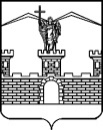   СОВЕТ                      ЛАБИНСКОГО ГОРОДСКОГО ПОСЕЛЕНИЯЛАБИНСКОГО РАЙОНА(третий созыв)РЕШЕНИЕот 11.10.2018                                                                                                  № 320/82г. ЛабинскО согласовании администрацией Лабинского городского поселения Лабинского района заимствования муниципального унитарного предприятия Лабинского городского поселения Лабинского района «Тепловые сети» В соответствии со статьей 24 Федерального Закона от 14 ноября         2002 года № 161-ФЗ «О государственных и муниципальных унитарных предприятиях», пунктом 4 статьи 14 Федерального Закона                                от 6 октября 2003 года № 131-ФЗ «Об общих принципах организации местного самоуправления в Российской Федерации», руководствуясь пунктом 5 статьи 10 Устава Лабинского городского поселения Лабинского района, учитывая пункт 1.2. раздела I Общие положения Устава муниципального унитарного предприятия Лабинского городского поселения Лабинского района «Тепловые сети», Совет Лабинском городского поселении Лабинского района РЕШИЛ:1. Согласовать муниципальному унитарному предприятию Лабинского городского поселения Лабинского района «Тепловые сети» заимствование в форме кредита по договору с кредитной организацией в сумме 10 000 000,00 (десять миллионов) рублей.2. Средства заимствования, указанные в пункте 1 настоящего решения, муниципальному унитарному предприятию Лабинского городского поселения Лабинского района «Тепловые сети» в полном объеме направить на пополнение оборотных средств предприятия.3. Контроль за выполнением настоящего решения возложить на комитет по вопросам экономики, бюджету, финансам, налогам, законности и противодействию коррупции Лабинского городского поселения Лабинского района (Садчиков).Настоящее решение вступает в силу со дня его подписания. Глава Лабинского городскогопоселения Лабинского района				        А.Н. КургановПредседатель Совета Лабинского городского поселения Лабинского района                          М.И. Артеменко